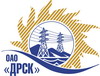 Открытое акционерное общество«Дальневосточная распределительная сетевая  компания»ПРОТОКОЛ ПЕРЕТОРЖКИПРЕДМЕТ ЗАКУПКИ: право заключения Договора на поставку продукции: «Вагон-дом на пневмоходу» для нужд филиала ОАО «ДРСК» «Амурские электрические сети».Закупка проводится согласно ГКПЗ 2014 года, раздела  2.2.2 «Материалы ТПиР» № 2692 на основании указания ОАО «ДРСК» от  14.08.2014 г. № 199.Планируемая стоимость закупки в соответствии с ГКПЗ:900 000,00 рублей без НДС.ПРИСУТСТВОВАЛИ: два члена постоянно действующей Закупочной комиссии 2-го уровня. Информация о результатах вскрытия конвертов:Процедура переторжки была проведена в электронном сейфе ЭТП b2b-energo.Дата и время начала процедуры переторжки с предложениями участников: 08.10.2014 в 15:00 час. местного времениРЕШИЛИ:Утвердить протокол переторжки№ 596/МТПиР-Пг. Благовещенск________ 08.10.2014г.Наименование и адрес участникаЦена, без НДС до переторжкиЦена без НДС после переторжкиООО "Авто Центр Самарагд" 899 000898 000ИП Уразов В.И. 900 000900 000Ответственный секретарьТехнический секретарь_______________________________________________О.А. МоторинаГ.М. Терёшкина